September Students of the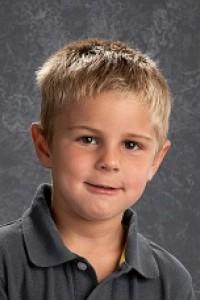 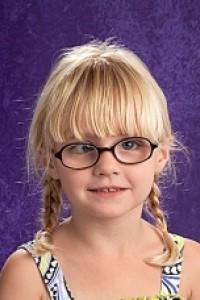 Month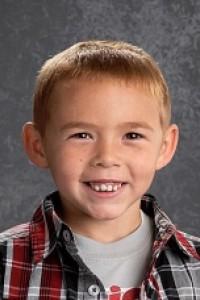 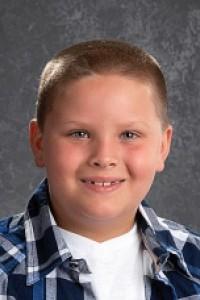 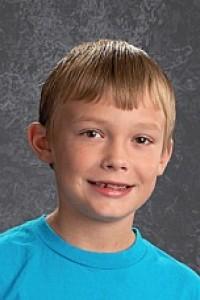 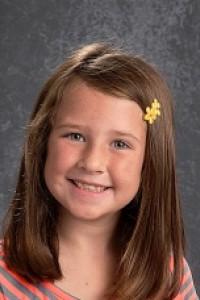 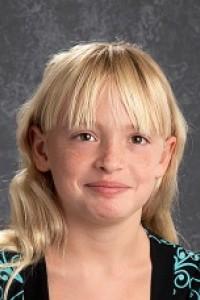 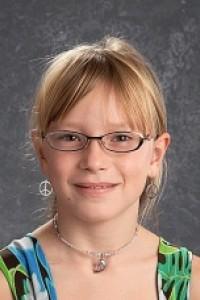 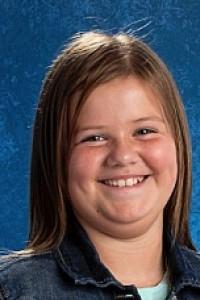 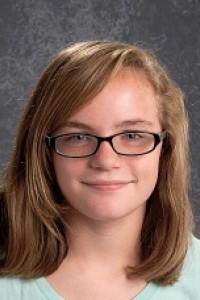 